 This project has been funded with support from the European Commission.This publication [communication] reflects the views only of the author, and the Commission cannot be held responsible for any use which may be made of the information contained therein.                                                MARKETING PLAN                                                                                                       . It is a marketing mix to improve your commercialization strategies (product, price, place or distribution and promotion).   a) Market Analysis: -a description of the industry sector and the position we hope to achieve. -the most important competitors and market positioning of them.-how is my product or service different to those offered by my competitors?-why will customers purchase the product or service from me rather than my competitors?-are there any barriers to me entering the market?-what makes my competitors successful?b) Marketing Strategy:-define the market target and the market-oriented pricing strategies.-to do an advertising plan and how the product or service is going to be distributed.- sales strategies. -steps to close a sale.This work is licensed under the Creative Commons Attribution-NonCommercial-ShareAlike 4.0 International License. To view a copy of this license, visit http://creativecommons.org/licenses/by-nc-sa/4.0/.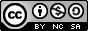 